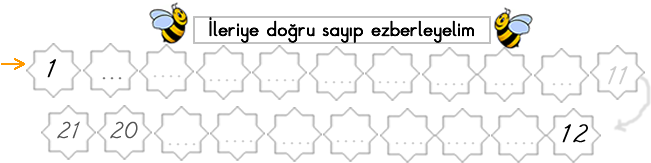 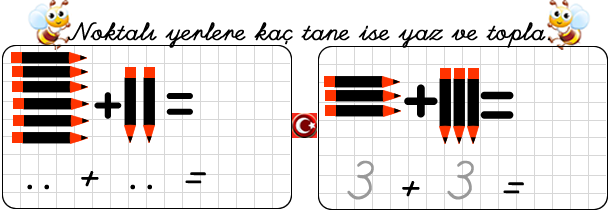 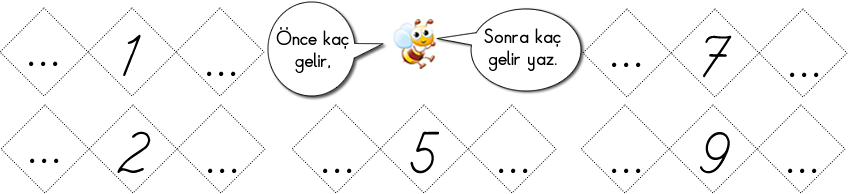 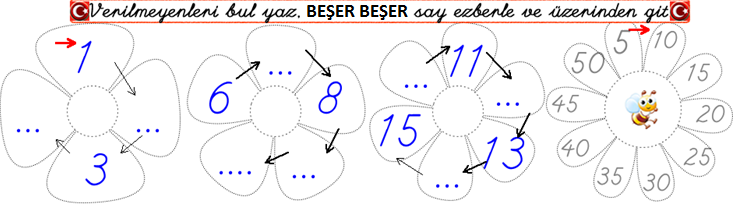 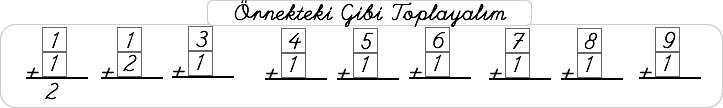 Sevgili Afacanım, Birer ve Onar Ritmik Saymayı Öğrendin mi?Sevgili Afacanım, Birer ve Onar Ritmik Saymayı Öğrendin mi?Sevgili Afacanım, Birer ve Onar Ritmik Saymayı Öğrendin mi?Sevgili Afacanım, Birer ve Onar Ritmik Saymayı Öğrendin mi?Sevgili Afacanım, Birer ve Onar Ritmik Saymayı Öğrendin mi?Sevgili Afacanım, Birer ve Onar Ritmik Saymayı Öğrendin mi?Sevgili Afacanım, Birer ve Onar Ritmik Saymayı Öğrendin mi?Sevgili Afacanım, Birer ve Onar Ritmik Saymayı Öğrendin mi?Sevgili Afacanım, Birer ve Onar Ritmik Saymayı Öğrendin mi?Sevgili Afacanım, Birer ve Onar Ritmik Saymayı Öğrendin mi?123456789101112131415161718192021222324252627282930313233343536373839404142434445464748495051525354555657585960616263646566676869707172737475767778798081828384858687888990919293949596979899100Birer Ritmik Sayma (Boşlukları doldur) www.afacanlar.bizBirer Ritmik Sayma (Boşlukları doldur) www.afacanlar.bizBirer Ritmik Sayma (Boşlukları doldur) www.afacanlar.bizBirer Ritmik Sayma (Boşlukları doldur) www.afacanlar.bizBirer Ritmik Sayma (Boşlukları doldur) www.afacanlar.bizBirer Ritmik Sayma (Boşlukları doldur) www.afacanlar.bizBirer Ritmik Sayma (Boşlukları doldur) www.afacanlar.bizBirer Ritmik Sayma (Boşlukları doldur) www.afacanlar.bizBirer Ritmik Sayma (Boşlukları doldur) www.afacanlar.bizBirer Ritmik Sayma (Boşlukları doldur) www.afacanlar.biz126711152024283338414650576571747580838896100